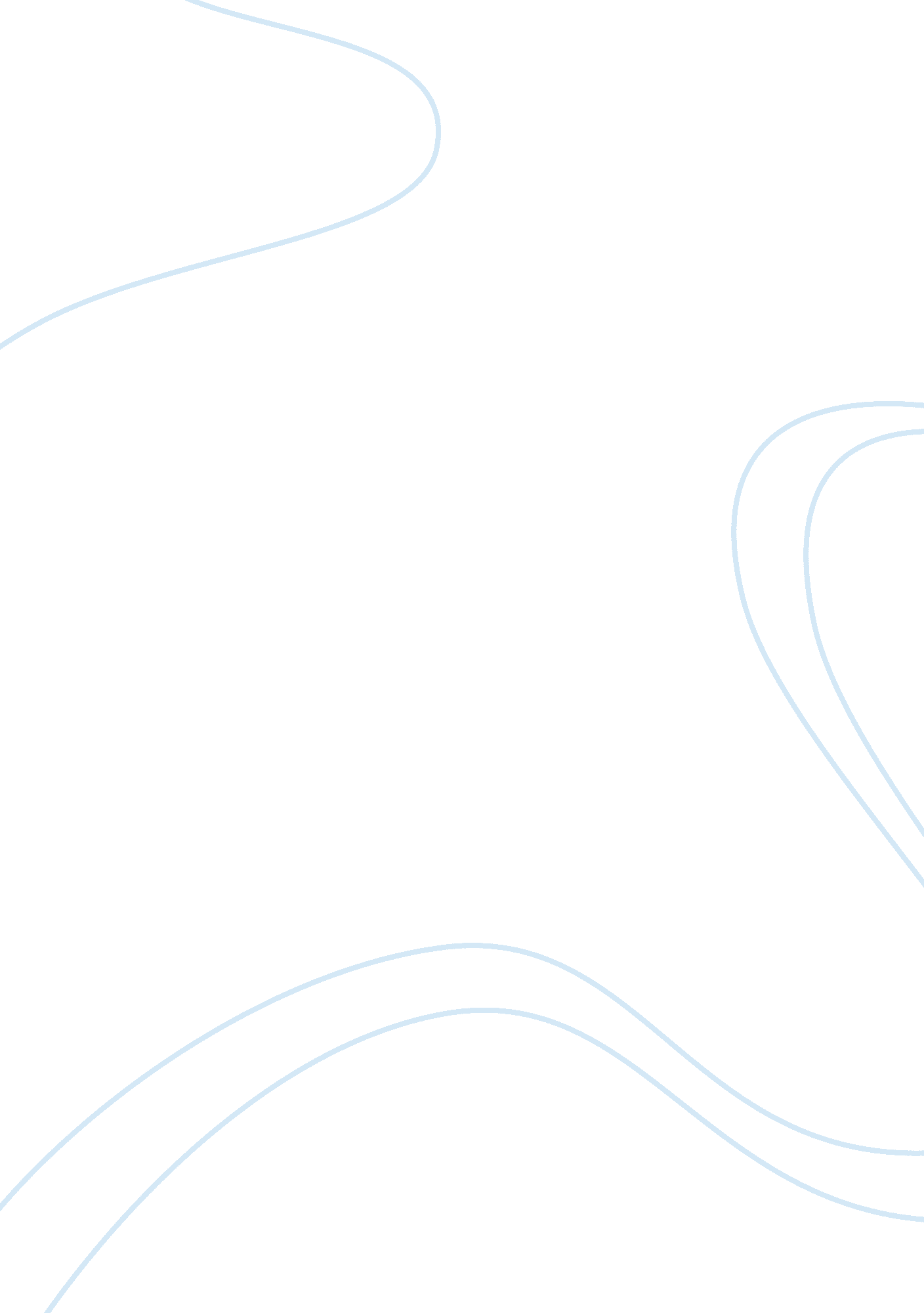 The goals of logistics and supply chain management business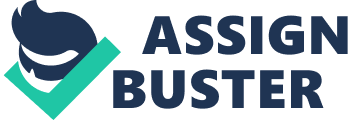 Contents 7. 1 Drumhead Prediction is one of the oldest direction activities. In scriptural times there were frequent allusions to visionaries and Prophetss. Nowadays it is going progressively necessary for companies to do prognosiss ; those that do non give the chance to their rivals a distinguishable advantage. No prediction is a chief cause of most of today ‘ s concern failures. In the past, goods could be sold on company repute entirely and calculating was non excessively of import. In today ‘ s more competitory times, sentiment does non use, and houses that do non try to do an accurate prognosis on which to establish their hereafter production will happen it progressively hard to last ( Lancaster G. A. & A ; Lomas R. A. , 1985 ) . Prediction is of import for many facets of the modern concern. Administrations make programs which become effectual at some point in the hereafter so they need information about prevailing fortunes ( Waters, 2003 ) . This information must be forecast ; but unluckily prediction is a hard state of affairs and despite its importance, advancement in many countries has been limited ( Waters, 2003 ) . Harmonizing to literature prediction can be defined: “ Prediction is foretelling, projecting, or gauging some future event or status which is outside an organisation ‘ s control and provides a footing for managerial planning ” ( Golden J. et. al, 1994, p. 33 ) “ Prediction is by and large used to foretell or depict what will go on ( for illustration to gross revenues demand, hard currency flow, or employment degrees ) given a set of fortunes or premises ” ( Waddell D. , et. al, 1994, p. 41 ) “ Prediction is a projection into the hereafter of expected demand, given a declared set of environmental conditions ” ( Mentzer J. T. & A ; Moon M. A. , 2005 ) Chapter 2 Importance of Forecasting 2. 1 Importance of Forecasting The spread outing globalisation of concern, the go oning move from push to draw fabrication, and the rise in consumer oriented economic systems, have led to a much more complex prediction universe ( Lapide, 2006 ) . Forecasters are being asked to make programs for spread outing geographicss, increased Numberss of gross revenues channels, and broader, more diverse, and shorter life rhythm merchandise lines. This complexness means that markets are more dynamic and the concern environment is non stable ( Lapide, 2006 ) . Prediction is of import in a broad scope of planning or determination devising state of affairss. It is indispensable to advert those positions that prediction can go a utile tool for direction in many sections of an organisation. In selling, a figure of determinations can be improved significantly by associating them with dependable prognosiss of market size and market features ( Makridakis and Wheelwright, 1989 ) . For illustration, a company that produces and sells contraptions should be able to calculate what the demand will be for each of its merchandises by geographic part and type of consumer ( Makridakis and Wheelwright, 1989 ) . In production an indispensable demand of prediction is the country of merchandise demand. This relates with the both anticipation of volumes mix so as the organisation can be after its production agenda and form appropriate its stock lists ( Makridakis and Wheelwright, 1989 ) . Another country that the recent old ages have linked a batch with prediction is finance and accounting. These sections must calculate hard currency flows and the rates at which assorted disbursals and grosss will happen “ if they are to keep company liquidness and operating efficiiency ” ( Makridakis and Wheelwright, 1989 ) . The importance of prediction has become more widely acknowledged in recent old ages due to the alterations in the economic environment. Marketing practicians regard calculating as an of import portion of their occupations. For illustration, Dalrymple ( 1987 ) , in a study among 134 US companies, found that 99 % prepared formal prognosiss when they developed written selling programs. In Dalrymple ( 1975 ) , 93 % of the companies sampled indicated that gross revenues calculating was ‘ one of the most critical ‘ facets, or a ‘ very of import ‘ facet of their company ‘ s success. Jobber, Hooley and Sanderson ( 1985 ) , in a study of 353 selling managers from British fabric houses, found that gross revenues calculating was the most common of nine activities on which they reported ( Armostrong J. S. et. Al, 2005 ) . Winklhofer et. Al ( 1996 ) notes some basic factors that caused the importance of prediction for the organisations in recent old ages: The increasing complexness of organisations and their environments led to troubles for determination shapers to include all the factors associating to the hereafter development of the organisation into history ; Organizations have moved towards more systematic determination devising that involves expressed justifications for single actions, and formalistic prediction is one manner that these actions can be supported ; The advancement of the prediction methods has enables non merely calculating experts but besides directors to understand and utilize these techniques. Chapter 3 Forecasting Methods 3. 1 Forecasting Methods Traveling on, the following measure is to show and to analyse the prediction methods. Forecasting methods can be divided in three basic classs: a ) Quantitative or Statistical B ) Qualitative or Judgmental degree Celsius ) Time Horizon 3. 2 Quantitative or Statistical Quantitative Prognosiss rely on mathematical theoretical accounts and presume that past informations and other relevant factors can be combined into dependable anticipations of the hereafter ( The Journal of Business Forecasting, autumn 2000 ) . In fixing a quantitative prognosis it should get down with a figure of ascertained values, past information, or observations ( Makridakis and Wheelwright, 1989 ) . These observations may stand for many things, from the existent figure of units sold to the cost of bring forthing each unit to the figure of people employed ( Makridakis and Wheelwright, 1989 ) . Quantitative Prognosiss can be divided into two alternate options ; projective and insouciant. 3. 2. 1 Projective Methods These methods based on historical informations set and they are known as time-series. These can be used to place systematic, seasonal fluctuations in the information, cyclical forms, tendencies and growing rates of the tendencies ( Korpela J. et. al, 1996, p. 162 ) . Time-series analyze the information to find which forms exist and so built an appropriate prognosis equation ( Mentzer T. and Mark A. M. , 2005 ) . The chief prediction techniques included in this class are traveling norms, exponential smoothing and a theoretical account for tendency and seasonality. Traveling Average Traveling mean includes the computation of the norm of the sample and so calculate the following period holding as a driver this norm. They are suited method in order to foretell from a series of informations which has shown regular historical forms and where there is a long series. Besides they are suited of foretelling seasonal gross revenues but they ca n’t foretell accurate rapid alterations in markets. The expression for this method is the undermentioned ( Tersine, 2004 ) : Where: = Forecast demand for period T, Yi= Actual demand in period t-1, n= Number of clip periods included in traveling norm Exponential Smoothing Exponential smoothing is the most popular and cost effectual of the statistical methods. It implements the rule that recent informations should be weighted more to a great extent and ‘ smoothers ‘ out cyclical fluctuations to calculate the tendency ( Armostrong J. S. et. Al, 2005 ) . It based on the thought that as informations gets older it becomes less relevant and should be given less weight ( Waters, 2003 ) . In order to do this computation it is needed the old norm, the existent new demand and a weighting factor ( Wild, 2002 ) . The expression for this method is the undermentioned ( Lancaster G. A. & A ; Lomas R. A. , 1985, p. 78 ) : Forecast= Previous forecast + I±* ( existent sales-previous demand ) , where I± is a figure in the scope 0-1. Model for seasonality and tendency The techniques that have been discussed so far have assumed that the basic implicit in form of the past gross revenues information has been horizontal. Waters ( 2003 ) proposes a theoretical account for usage in instance of seasonality and tendency in the demand. Demand can be divided in separate parts and more specifically: a ) underlying value, which characterizes the chief demand that should be adjusted for seasonality and tendency B ) tendency which is the alteration in demand, c ) seasonality which is the cyclical fluctuation around the tendency and eventually d ) noise which is a random consequence. So the expression for this method is: Demand= ( underlying value + tendency ) * seasonal index + noise Seasonality Demand + Noise + + + + } + { + + + + + } TREND Underliing Value Time Figure 1: Components in a clip series with seasonality and tendency ( Beginning: Waters D. ( 2003 ) , Inventory Control and Management ( 2nd Edition ) , Wiley, p. 209 ) 3. 2. 2 Casual Methods The basic doctrine behind the insouciant methods is to utilize refined and specific information refering variables to develop a relationship between a lead event and the event being forecasted ( Korpela J. et. al, 1996, p. 162 ) . The basic premise is that there is a discernable relationship between the forecasted variable and a mensurable independent variable ( Lancaster G. A. & A ; Lomas R. A. , 1985 ) . A typical illustration of insouciant methods is regression method. Arrested development Method By utilizing a arrested development method the demand prognosis is based on a correlativity of one event to another. The usage of arrested development method requires a big sum of informations for the prognosis variable and the insouciant variables. The restrictions of arrested development method include the booby trap that it may non be possible to detect a cause consequence relationship that has acceptable coefficient of correlativity ( Korpela J. et. al, 1996, p. 162 ) . The expression for this method is ( Waters, 2003 ) : Y= a +b*x, Where: Y= value of the depended variable a= intercept where the line crosses the Y axis b= gradient of the line x= value of the dependant variable 3. 3 Qualitative or Judgmental Qualitative Prognosiss ( The Journal of Business Forecasting, autumn 2000 ) are based on sentiments, cognition and skills instead than more formal analysis. They are used where there is no historical informations. These types of prognosiss are one of the simplest and widely used prediction attacks available ( Makridakis and Wheelwright, 1989 ) . In is based in the corporation of the executives by discoursing and make up one’s minding as a group what their best estimation for is for the point to be forecast ( Makridakis and Wheelwright, 1989 ) . The most of import judgmental methods are Delphi, Market Surveys and Historical Analogy. Delphi In the Delphi method at least two unit of ammunitions of prognosiss are obtained independently from a little group of experts. The experts ne’er really run into and typically do non cognize who the other panel members are ( Wisniewski, 2006 ) . After each unit of ammunition, the experts ‘ prognosiss are summarized and reported back to the experts ( Armstrong J. S. , 2006 ) . The rhythm can travel on from a 2nd to a 3rd unit of ammunition and so on if appropriate ( Lancaster G. A. & A ; Lomas R. A. , 1985 ) . The Delphi method efforts to collects experience and opinion of a group of experts. Typically the Delphi method is used to bring forth a narrow scope of prognosiss instead than a individual position of the hereafter ( Wisniewski, 2006 ) . Market studies Logic dictates that the most reasonable attack to fixing a gross revenues prognosis might be ask one ‘ s clients ( Lancaster G. A. & A ; Lomas R. A. , 1985 ) . It is a simple affair to inquire clients what their likely purchases will be for the period it is desired to calculate. So companies make studies in order to roll up these informations from a group of clients and so by analyzing their replies can do the prognosiss. This method is “ best used when the figure of users is little, when they are likely to province their buying purpose with sensible truth and when the predictor knows the extent of competition in the market-place and the company ‘ s likely portion of the entire market ” ( Lancaster G. A. & A ; Lomas R. A. , 1985, p. 131 ) . Historical Analogy Under limited fortunes it may be possible to bring forth prognosiss based on ascertained forms of some similar variable in the yesteryear ( Wisniewski, 2006 ) . The construct of this method based on the ‘ product life-cycle ‘ which assumes that the most of the merchandises follow the sensible phases of debut, growing, adulthood, diminution ( Lancaster G. A. & A ; Lomas R. A. , 1985 ) as the figure 2 shows. The merchandise life-cycle theory has been applied in many industries and has proved utile in placing future schemes for merchandises and services ( Lancaster G. A. & A ; Lomas R. A. , 1985 ) . The merchandise life-cycle construct, if used with attention, can therefore be an assistance to the designation of the underlying informations form and so simplify the undertaking of taking a suited prediction theoretical account Adulthood Sales/Profit Decline Growth Introduction Time Figure 2: Merchandise life rhythm Beginning: ( Wisniewski M. ( 2006 ) , Quantitative Methods for Decision Makers ( 4th Edition ) , Prentice Hall, p. 295 ) 3. 4 Time Horizon Prognosiss can be classified in footings of clip span they cover in the hereafter. The basic types of clip skyline prognosiss are long-run, medium-term and short-run ( Korpela J. et. al, 1996, p. 161 ) . The long-run prognosiss cover a clip span of 3-10 old ages and they are used in the analysis of fixed committednesss and can be characterized as strategic determinations. The medium-term prognosiss are made for one twelvemonth to back up production planning in the face of extremely cyclical demand and can be characterized as tactical determinations. Finally short-run prognosiss cover a clip of one hebdomad to three months and they are used to command fabrication degrees and stock refilling in the face of short demand fluctuation. Short-run prognosiss are concerned for operational determinations ( Korpela J. et. al, 1996 ; Waters, 2003 ) . Chapter 4 Forecasting Mistake 4. 1 Forecasting Mistake Inaccurate prognosiss are the individual most common job that every company faces. Presents due to the rise of the engineering there are many events or countries that can be predicted such as 1 ) seasonality, 2 ) mean relationships, 3 ) mean cyclical forms, 4 ) emerging technological tendencies and their influence and many other factors. But on the other manus because hereafter is something unknown there are ever state of affairss that are really hard to foretell such as 1 ) particular events, 2 ) competitory actions or reactions, 3 ) gross revenues of new merchandises, 4 ) the start and deepness of recessions, 5 ) alterations in tendencies, 6 ) alterations in relationships or attitudes, 7 ) and technological inventions ( Makridakis and Wheelwright, 1989 ) . For these grounds many techniques, attacks and tools have developed for cut downing forecast mistake but none of them can guarantee wholly accurate prognosiss ( www. partnersforexcellence. com ) . So we need some method of accessing the overall truth of the prediction method. The mistake ‘ e ‘ , involved in the prognosis can be defined as ( Wisniewski M. ( 2006 ) : , Where the mistake is merely the difference between the existent value of the variable and the prognosis. One facet that can minimise forecast mistake is the comparing of Bias and MAD. The point is the greater the difference is between them the better the prognosis is. Biass: I? ( Ai-Fi ) /N, MAD: I?| Ai-Fi|/N Mean Absolute Deviation ( MAD ) takes the absolute value of each single mistake and norms these absolute mistakes over the full period. The absolute value of a figure is the figure without a positive or a negative mark ( Wisniewski, 2006 ) . The MAD method produces a prognosis mistake that is comparatively straightforward to understand. In pattern MAD is really interesting method because it can mensurate Bias which is something that can forestall forecasting mistakes. Bias represents a consistent prognosis mistake in the same way over a period of clip. Often bias can be caused by undetected concern rhythm, or long-run tendencies. Sometimes the prejudice is due to organisational or personal considerations such as ever calculating low so that gross revenues and selling can ‘ beat the Numberss ‘ ( www. partnersforexcellence. com ) . So it is of import to place and set any cause of prejudice, since it will hold the largest cumulative impact on costs, stock list, and client service. There must be a prognosis monitoring and direction procedure that analyses fluctuations over longer periods of clip because there is a possibility non to detect prejudice for several months, until stock lists or backorders are overly high ( www. partnersforexcellence. com ) . Golden J. et. al, 1994, indicates three ways-aspects that can cut down the prognosis mistake by taking into consideration the followerss: Knowing the market: take the pulsation of those who will really purchase and utilize the merchandise. Be independent. Deflate prognosiss for a border of safety. It is by and large known that every predictor knows that he/she should mensurate forecast mistakes. Most of them do it nevertheless merely for the ground to see how good they are making. The of import is to mensurate forecasting mistakes for two primary grounds: to larn from them and to pull off demand hazard ( Lapide L. , 2007 ) . Sing larning from them, forecasts mistakes should be analyzed to entree where mistakes are excessively high or have gotten to big so that more focal point can be placed in those countries for betterment ( Lapide L. , 2007 ) . Sing pull offing for demand hazard, users of the prognosis demand to cognize how accurate they are in order to leverage risk direction schemes designed to extenuate the hazard ( Lapide L. , 2007 ) . Chapter 5 Forecasting Methods Criteria 5. 1 Forecasting methods standards When transporting out market demand prognosiss, one frequently confronts with the job of the inappropriate choice of a prognosis method. it should be noted that in every existent prognosis state of affairs methods have their advantages and disadvantages, therefore, it is of import to specify and analyze prognosis method choice standards ( Pilinkiene, 2008 ) . The choice of the prognosis method should be based at least on several standards taking into history prognosis method pertinence and extra things proposed by research workers such as a ) prognosis truth grade, B ) clip span, degree Celsius ) sum of necessary initial informations, vitamin D ) prognosis costs, vitamin E ) consequence execution and pertinence degree ( Pilinkiene, 2008 ) . Harmonizing to Cox and Mentzer survey ( 1984 ; cited by Mentzer and Kahn, 1995 ) identified truth ( 92 % ) and credibleness ( 92 % ) as top standards for taking a prognosis technique. Table 1: Top standards for taking a prognosis technique ( Beginning: Mentzer J. T & A ; Kahn K. B. , ( 1995 ) ‘ Forecasting Technique Familiarity, Satisfaction, Usage, and Application ‘ , Journal of Forecasting, vol. 14, p. 474 ) An of import research made by Yokum and Armstrong ( 1995 ) which based in a study among 322 experts in calculating so as to place the most of import standards. There were 94 research workers, 55 pedagogues, 133 practicians ( i. e. prognosis preparers ) and 40 determination shapers ( i. e. prognosis users ) . From this survey ‘ accuracy ‘ was the dominant standard with 6. 2 as an norm, following was ‘ timeliness ‘ in supplying prognosiss, and ‘ cost nest eggs ensuing from improved determinations ‘ . After that the word ‘ ease ‘ included in the Table intending standard such ‘ ease of usage. Table 2: Importance of standards in choosing a prediction technique ( scale- 1 ‘ unimportant ‘ to 7 ‘ important ‘ ) ( Beginning: Yokum, J. & A ; J. S. Armstrong ( 1995 ) ‘ Beyond Accuracy: Comparison of standards Used to Select Forecasting Methods ‘ , International Journal of Forecasting, 11, p. 593 ) Chapter 6 Planing Practices for Bettering Forecasting 6. 1 Planning Practices for Bettering Forecasting After the analysis of the available prediction methods and their choice criteria the following measure is to suggest some planning patterns that can better prediction and as a consequence can better company ‘ s public presentation. It is known that these patterns are non necessary best tantrum with every company and before person wants to implement them an rating of company ‘ s nucleus patterns should be made. That can assist a company to place its advantages and disadvantages in order to last in today ‘ s tough market environment and with the aid of these patterns can go the leader of the market. The complexness and uncertainness that exist in the today ‘ s concern environment creates many jobs to every map of a company. This besides affects supply concatenation direction which its initial mark is to run into the demands of the concluding consumer by providing the right merchandise at the right topographic point, clip and monetary value ( Helms et. al, 2000 ) . This complexness makes the construct of accurate and effectual calculating an elusive mark. Many companies are, nevertheless, doing important, betterments by utilizing an attack that supports and facilitates the construct of supply concatenation direction by bettering the prediction patterns ( Helms et. al, 2000 ) . So the planning patterns that can better prediction are: a ) Gross saless and Operation Planning ( S & A ; OP ) and B ) Collaborative Planning Forecasting and Replenishment ( CPFR ) . These patterns will be analyzed and explained in the undermentioned subchapters. 6. 2 Gross saless and Operation Planning Gross saless and Operating Planning ( S & A ; OP ) , is a cross-functional procedure that brings together squads of persons on a everyday footing to program for where concerns are traveling on a operational/tactical footing and is considered a supply concatenation best pattern ( The Journal of Business Forecasting, 2005 ; Lapide, 2006 ) . Gross saless and Operationss Planning ( S & A ; OP ) has emerged as a powerful decision-making tool for executives and directors ( Wallace et. al, 2005 ) . It is a set of determination devising procedure that 1 ) balances demand and supply, 2 ) links a company ‘ s daily operations with its strategic and concern programs and 3 ) integrates operational planning with fiscal planning ( Wallace et. al, 2005 ) . Each squad member brings to the procedure a specific position during the development of supply and demand plans/forecasts ( Lapide, 2006 ) . Each S & A ; OP team member may hold to bring forth, reappraisal and revise demand prognosiss that reflect the facets of a concern with which they are most familiar ( Lapide, 2006 ) . Gross saless and Operation Planning, leverages Supply-Demand Matching, an operating rule that involves equilibrating supply and demand over clip in order to fulfill demand, optimize operations, and minimise otiose resources ( The Journal of Business Forecasting, 2005 ) . Under an S & A ; OP procedure, a company ‘ s gross revenues and selling programs are aligned with the programs of operations, logistics, fabrication, and procurance in order to jointly optimise future demand-supply operations. It is a procedure from which the concluding ‘ constrained ‘ and ‘ unconstrained ‘ demand prognosiss are developed and so used to drive operational planning activities ( The Journal of Business Forecasting, 2005 ) . S & A ; OP acts as a nexus and pulls together, distinguishable but affiliated concern processes including strategic planning, gross revenues and selling planning, fiscal planning, detailed gross revenues prediction, client order direction, maestro production programming, distribution resource planning and unsmooth cut capacity planning ( www. partnersforexcellence. com ) . Without this, different maps could be working making pandemonium, confusion and struggle. For illustration, Selling could be be aftering publicities to increase gross revenues, while fabrication was reacting to fiscal force per unit area to cut stock lists. This will take to Backorders and excess costs to catch up after the fact ( www. partnersforexcellence. com ) . By far the most of import component in order to implement S & A ; OP is the mentality and the attitudes of the people and the alterations that need to be made in that respect ( Wallace, 2010 ) . Other elements such as package tools, informations and the particulars of the procedure may be indispensable, but they ‘ re of far less significance. Taking this as a criterion the point is that a successful execution of S & A ; OP is a affair of alteration direction. The sum of alteration is important. It ‘ s non a affair of making something better ; it ‘ s about making things differently-to be better ( Wallace, 2010 ) . In order to understand S & A ; OP procedure in is of import to present and explicate the four basicss which are demand and supply, volume and mix figure 3. Volume ( How much? , Rates, Product households ) Supply Demand Mix ( Which 1s? , Timing/Sequence, Products/SKU ‘ s ) Figure 3: The Four Fundamentalss Beginning: Wallace T. & A ; Stahl B. , ( 2005 ) , ‘ Sales & A ; Operation Planning- The Following Generation ‘ , pp. 6 ) Gross saless and Operation Planning is a tool to equilibrate demand and supply at the volume degree. It deals with rates of gross revenues and production, aggregative stock lists and backlogs. It is typically expressed in merchandise households or other aggregative groupings ; it answers the inquiry ‘ how much ‘ . At the mix degree the concern is about with which single merchandises run foremost, 2nd, 3rd and which client orders will transport when. It answers the inquiry ‘ which 1s ‘ giving the inside informations ( Wallace et. al, 2005 ) . Another of import mission for Gross saless and Operation Planning is to bind together the company ‘ s operational programs with its fiscal programs. The fiscal programs represent, critically of import evident, to present X sum of gross and net income dollars for a specific period of the twelvemonth. These committednesss are made to some really of import people such as the corporate office, the board of the managers, the Wall Street and finally to proprietors of the concern: the shareholders ( Wallace et. al, 2005 ) . On the other manus, the operational programs focus on things like procurance, production, gross revenues, stock lists and so on. When these operational programs are non aligned with the concern and fiscal programs, there is a gulf. Implementing Gross saless and Operationss Planning in a concern the benefits will be indispensable and immediate. These benefits can be categorized into two groups, the difficult benefits and the soft benefits. Equally far as it concerns the difficult benefits these can be the undermentioned ( Wallace et. al, 2005 ) : Higher Customer Service, by bettering the ability to transport on clip and complete at a higher rate than before S & A ; OP. Lower Finished Goods Inventories, by making a better occupation of transporting to clients with lower, non higher, stock lists. Shorter Customer Lead Times, through an enhanced ability to pull off the client order backlog and maintain it at a low degree. More Stable Production Ratess, due to the ability to foretell the hereafter displacement in client demand Oklahoman and therefore do smaller accommodations to production rates. Higher Productivity, by avoiding utmost swings in production volumes with their attendant layoffs and rehiring. Traveling on to the soft benefits these include ( Wallace et. al, 2005 ) : Enhanced Teamwork, at both the executive and runing direction degrees, ensuing from the holistic position of the concern that S & A ; OP provides. Better Decisions, by diminishing attempt and clip. S & A ; OP offers, additions effectiveness which improves the quality and the construction of determinations on demand and supply issues. Greater Accountability and Control, due to the backward and forward visibleness that S & A ; OP provides. 6. 2. 1 Examples of Implementing Gross saless and Operation Planning a ) Coca-Cola Midi ( CCM ) : This is a regional fabrication division of Coca-Cola located in France, bring forthing soft drinks dressed ores and juice drinks bases for Europe, Asia and Africa. CCM manufactures over 700 SKU ‘ s, embracing 79, 000 dozenss. S & A ; OP was implemented at CCM when the works was started in 1991. S & A ; OP is for CCM the anchor for planning, fabrication and supply-chain activities. S & A ; OP enables disciplined and formalized communications across the company, and between all the providers, spouses and clients. Continuous betterment in client service, stock list direction, disused merchandises, and cargo costs have been the consequence of S & A ; OP organizing all their betterment attempts ( www. partnersforexcellence. com ) . B ) Eli Lilly & A ; Company: This planetary pharmaceutical company has over $ 14 billion in gross revenues with 37, 000 employees, and stock lists of $ 1. 7 billion. Their 65 merchandises are sold in 8000 different SKU ‘ s, into 164 states, through 130 gross revenues affiliate divisions. Each of these gross revenues affiliates maintains prognosiss and stock list refilling orders over a 24 month skyline. This complex supply concatenation requires extended attempts in the country of planetary supply concatenation direction, with S & A ; OP steering the demand and provide direction attempts, and supplying a forum to pull off, better and pass on alteration efficaciously. S & A ; OP has provides the vision, communicating and determination devising map to be after carefully and get down making new merchandises across multiple markets. It besides has been an of import planning method for doing determinations on merchandises coming off patent. S & A ; OP besides maintained client service near to 98 % , while cut downing inventory $ 500 million, even the merchandise portfolio has grown quickly ( www. partnersforexcellence. com ) . 6. 3 Collaborative Planing Forecasting Replenishment ( CPFR ) Collaborative planning prediction and refilling ( CPFR ) , is a radical concern patterns where in trading spouses use engineering and a standard set of concern procedures for Internet-based coaction on prognosiss and programs for refilling ( KJR Consulting, 2002 ) . CPFR can be categorized into these collaborative concern patterns that enabled merchandising spouses to hold visibleness into one ‘ s other critical demand, order prognosiss and promotional prognosiss. The aim of CPFR is to better efficiencies across the drawn-out supply concatenation, cut downing stock lists, bettering service degrees and increasing gross revenues ( KJR Consulting, 2002 ) . Wal-Mart and Warner-Lambert embarked on the first CPFR pilot, affecting Listerine merchandises, in 199. In their pilot, Wal-Mart and Warner-Lambert used particular CPFR package to exchange prognosiss. Supportive information, such as past gross revenues tendencies, publicity programs, and even the conditions, were frequently transferred in an iterative manner to let them to meet on a individual prognosis in instance their original prognosis differed ( Avin Y. , 2001 ) . As a consequence of CPFR execution Warner-Lambert ‘ s service degrees increased from 87 % to 98 % , while the lead times to present the merchandise decreased from 21 to 11 yearss ( Boone T. et. al ) . Besides this pilot was really successful, holding as a consequence an addition in Listerine gross revenues and better fill rates, holding besides a decrease on stock list investing ( Avin Y. , 2001 ) . The key thought behind CPRF is that the trading spouses ( retail merchant and maker ) , work together in order to bring forth a common prognosis. Both the retail merchant and the maker collect market intelligence on merchandise information, shop plans etc. , and portion it in real-time over the Internet. In most instances, the retail merchant owns the gross revenues forecast ; if the maker agrees with the prognosis, automatic refillings are made to the retail merchant via preset concern contracts so that a specific degree of stock list or client service is maintained ( Boone T. et. al ) . In the instance that the retail merchant and the maker ca n’t hold on the prognosiss or if there are exclusions, such as unusual demand season or a shop gap, the prognosiss are reconciled manually. An of import point is before the execution of CPFR when the spouses should hold on several cardinal inquiries such as how to mensurate service degrees and stock-out, how to put stock list and service marks ( Boone T. et. al ) . The difference between CPFR and other concern procedure tools and enterprises, such as Efficient Consumer Response ( ECR ) , is that the other theoretical accounts require critical mass before any benefits are realized. On the other manus with CPFR, a client can better public presentation by merely holding a collaborative relationship with one provider ( hypertext transfer protocol: //www. businessweek. com/adsections/chain/2. 1/momentum. html ) . There are many countries for coaction that the trading spouses have developed and the stake for the spouses is to heighten this relationship. Figure 4 shows the basic countries of coaction that CPFR offers to the spouses. Figure 4: Areas of Collaboration Beginning: Committee [ online ] from URL: hypertext transfer protocol: //www. businessweek. com/adsections/chain/2. 1/momentum. html From the above figure it is clear that the promotional programs and the concern ends are the most celebrated countries of coaction between the trading spouses. After that order/replenishment programs, stock list position and gross revenues forecast seems to be really critical subjects for this relationship. 6. 3. 1 CPFR Process Model CPFR nowadays has been an recognized planning pattern for a thousand of companies in about all over the industries. For that ground in May 2004, a procedure theoretical account has been developed holding the support of Voluntary Inter-Industry Commerce Standards ( VICS ) association. This theoretical account will be presented and analyzed in the undermentioned lines ( Figure 5 ) . Figure 5: CPFR Process Model Beginning: Committee [ online ] from URL: hypertext transfer protocol: //scm. ncsu. edu/public/cpfr/2model. html Taking into consideration the above figure some cardinal positions should be recognized. It is seen that the consumer is the ultimate focal point of all attempts. Retailers and Manufacturers collaborate at every degree. Joint prediction and order planning eliminates surprises across the supply concatenation. Equally far as it concerns the timing and the measure of physical flows there is synchronism across all the parties. Finally, it is observed a systemization in relation with the exclusion direction ( hypertext transfer protocol: //scm. ncsu. edu/public/cpfr/2model. html ) . Looking at the above CPFR procedure theoretical account the circle is divided into four chief classs which are: a ) Scheme and Planning, which establishes the land regulations for the collaborative relationship. It consists of coaction agreement and joint concern program by puting the bussiness ends and specifying the range for the relationship and identifies the important events that affect supply and demand, such as publicities and stock list alterations ( hypertext transfer protocol: //scm. ncsu. edu/public/cpfr/3planning. html ) . B ) Demand & amp ; Supply Management, which plans the point of sale demand and whatever relates with order and cargo demands over the clip skyline. It includes gross revenues prediction and order planning/forecasting by establishes the demand at the point of sale and determines future merchandise order and bringing demands based on the gross revenues prognosis ( hypertext transfer protocol: //scm. ncsu. edu/public/cpfr/4management. html ) . degree Celsiuss ) Execution, which relates with the placing of orders, the readying and the bringing of cargos, receive and stock merchandise on retail shelves, record gross revenues minutess and do payments. Besides this is called the order to hard currency rhythm. It contains the order coevals which is about the passages of order prognosiss into steadfast demand and order fulfilment by bring forthing, transportation, presenting and carrying the merchandises ( hypertext transfer protocol: //scm. ncsu. edu/public/cpfr/5execution. html ) . vitamin D ) Analysis, which is all about the analysis of the determinations, the coaction, the relationship etc. It includes the exclusion direction which is an active monitoring and public presentation appraisal which is the computation of cardinal prosodies to measure accomplishment of concern ends, uncover tendencies, or develop alternate schemes ( hypertext transfer protocol: //scm. ncsu. edu/public/cpfr/6analysis. html ) . 6. 3. 2 CPFR Benefits There have been recorded and identified many benefits of CPFR. The CPFR paperss that are available on the VICS Committee sites show that there is a 30 % -40 % betterment in prognosis truth, important additions in client service, gross revenues increase between 15 % and 60 % and decrease in yearss of supply 15 % -20 % ( Sheffi Y. , 2002 ) . AMR Research ( 2001 ) reported a scope of benefits that came through CPFR execution in many companies and there are divided into retail merchant benefits and maker benefits as it is shown in figure 6. Retailer Benefits Typical Improvement Better shop shelf stock rates 2 % to 8 % Lower stock list degrees 10 % to 40 % Higher gross revenues 5 % to 20 % Lower logistics costs 3 % to 4 % Manufacturer Benefits Typical Improvement Lower stock list degrees 10 % to 40 % Faster refilling rhythms 12 % to 30 % Higher gross revenues 2 % to 10 % Better client service 5 % to 10 % Figure 6: Typical CPFR Benefits Beginning: Sheffi Y. , ( 2002 ) , ‘ The value of CPFR ‘ , RIRL Conference Proceedings Equally far as it concerns the retail merchants benefits the highest is the decrease in stock list degrees which has a bead from 10 % to 40 % . After that the addition in gross revenues from 5 % to 20 % is another indispensable benefit. On the other manus the makers benefits relate once more with a riddance in stock list degrees from 10 % to 40 % and besides it offers a faster replenishment rhythms from 12 % to 30 % . In conformity with a questionnaire constructed by KJR Consulting and sent via electronic mail to 130 GMA ( Grocery Manufacturers of America ) companies that have implement CPFR best pattern a great scope of benefits raised that can bespeak the importance of CPRF for the modern complexness concerns. These benefits have been categorized in the undermentioned Figure 7. Figure 7: Anticipated Benefits of CPFR Beginning: KJR Consulting, ( 2002 ) , ‘ CPFR Baseline Study-Manufacturer Profile ‘ , Grocery Manufacturers of America From the figure 7 the betterment in prognosis truth looks like the most of import benefit that comes from the execution of CPFR. Besides the betterment in internal communicating, the addition in gross revenues and the betterment in the relationship between the trading spouses are some other really indispensable benefits of CPFR. 6. 3. 3 Examples of CPFR Implementation On December 2001 Superdrug decided to implement CPFR in coaction with Johnson & A ; Johnson ( J & A ; J ) . Superdrug operates more than 700 shops throughout the UK, offering its clients an norm of more than 6, 000 merchandise lines. It came to CPFR with the end of to paring stock list so that it would more closely match gross revenues. In add-on, Superdrug wanted to better prognosis truth and looked frontward to an improved relationship with their trading spouse ( Sheffi Y. , 2002 ) . After the execution of CPFR and through a sensible period of installing the consequences show ( Sheffi Y. , 2002 ) : 13 % decrease in stock, at Superdrug ‘ s distribution centres Warehouse handiness increased by 1. 6 % Superdrug ‘ s prognosis truth, saw an betterment of 21 % Sears, Sara Lee, and Warner Lambert are some other illustrations of companies satisfied with their prediction consequences from CPFR execution. Through internal and external attempts they win to cut down clip, cost and slack from their supply ironss and are now in a better place to organize stock list degrees with altering demand ( Helms et. al, 2000 ) . Besides Heineken USA used CPFR and the consequences were an of import decrease in order rhythm clip from 12 hebdomads to 4 or 5 hebdomads ( Helms et. al, 2000 ) . That means fresher merchandises and happier clients, the end of supply concatenation direction. As the board of Reynolds Wrap said ‘ that even a 1 per centum betterment in prediction can interpret into 1000000s of dollars in nest eggs ‘ ( Fryer, 1997, p. 140 ; cited by Helms et. al, 2000, p. 396 ) . Chapter 7 Summary 7. 1 Drumhead Taking into consideration all the above and completing with the literature reappraisal chapter the mark was treble. First of all to place and discourse the importance of prediction for the modern concern environments and critically measure the demand to implement the prediction methods to the nucleus concern procedures. Second, a presentation of the most celebrated and available prediction techniques and their standards have been analyzed so as to acquire a holistic position about them that can be used by an organisation in order to better its public presentation. Finally two best planning patterns, the Gross saless and Operation Planning and the Collaboration Planning Forecasting and Replenishment were described and explained in order to bespeak to the companies these planning patterns that can better the prediction operations in relation with the focal company Olympos S. A. that these thesis occupies. 